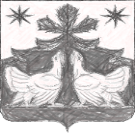 КРАСНОЯРСКИЙ КРАЙЗОТИНСКИЙ СЕЛЬСКИЙ СОВЕТ ДЕПУТАТОВ
ТУРРУХАНСКИЙ РАЙОНРЕШЕНИЕ 26.09.2019 г.                                  с.  Зотино                                 №  69-2О внесении изменений в решение Зотинского сельского Совета депутатов от 20.01.2012 г. № 14-1 «О Положении об оплате труда депутатов, выборных должностных лиц, осуществляющих свои полномочия на постоянной основе, и муниципальных служащих» (в ред. Решения от 24.01.2017 № 45-2)В целях приведения в соответствии с действующим законодательством,  в соответствии со статьей 86 Бюджетного кодекса Российской Федерации, статьей 53 Федерального закона  от 06.10.2003  № 131-ФЗ «Об общих принципах организации местного самоуправления в Российской Федерации», Постановлением  Совета администрации края от 29.12.2007 № 512-п «О нормативах формирования расходов на оплату труда депутатов, выборных должностных лиц  органов  местного самоуправления, осуществляющих свои полномочия на постоянной основе, лиц, замещающих иные муниципальные должности, и муниципальных служащих», руководствуясь ст. ст. 20, 24 Устава Зотинского сельсовета  Зотинский сельский Совет депутатовРЕШИЛ:Внести  в решение Зотинского сельского Совета депутатов от 20.01.2012 г. № 14-1 «О Положении об оплате труда депутатов, выборных должностных лиц, осуществляющих свои полномочия на постоянной основе, и муниципальных служащих» (в ред. Решения от 24.01.2017 № 45-2) (далее – Решение) следующие изменения:1.1. Приложение 1 Положения изложить в следующей редакции Приложение 1 Размеры денежного вознаграждения и ежемесячного денежного поощрения депутатов, выборных должностных лиц, осуществляющих свои полномочия на постоянной основе(рублей в месяц)1.2. Приложение 2 Положения изложить в следующей редакцииПриложение 2 Значения размеров должностных окладов муниципальных служащих (рублей в месяц)2. Контроль над исполнением настоящего Решения возложить на Заместителя Главы Зотинского  сельсовета по финансовым вопросам – главного бухгалтера.3. Решение вступает в силу после опубликования в печатном издании «Ведомости органов местного самоуправления Зотинского сельсовета»,  размещению на официальном сайте Администрации Зотинского сельсовета в сети Интернет, и распространяет свои правоотношения, возникшие  с 01 октября 2019 года.Глава Зотинского сельсовета:             _______________               П. Г. ОпаринаНаименование   
должности Размер  денежного вознагражденияРазмер ежемесячного денежного поощренияГлава муниципального    
образования15 21015 210Наименование должностиДолжностной окладЗаместитель главы муниципального образования 4203Заместитель главы по финансам главный бухгалтер       4203Специалист 1-й категории   3427